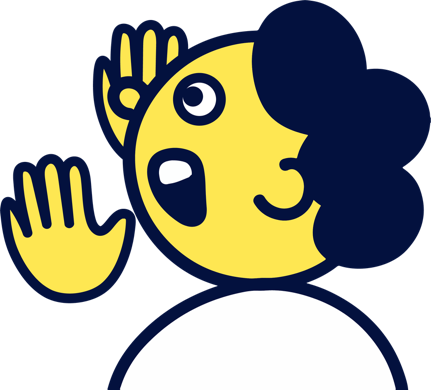 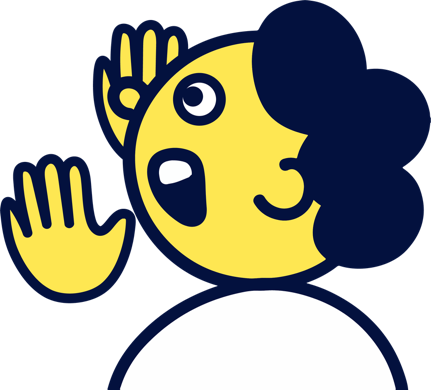 3/ WAT WIL DEZE MEME NU EIGENLIJK VERTELLEN?# Waarover gaat de meme?# Wordt de tekst/quote uit context getrokken?# Wat is de mogelijke doelgroep van deze meme?# Is het gelinkt aan actualiteit?# Is het eerder positief of negatief bedoeld?